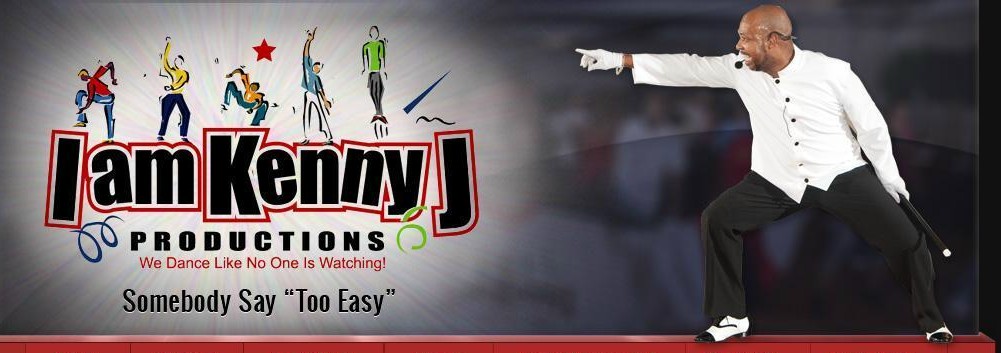 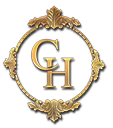 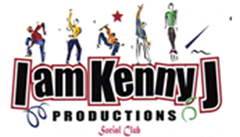 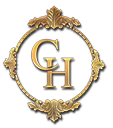 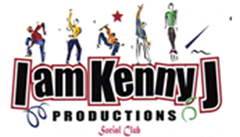 Vendor Registration Form    Please PrintMake checks payable to: I Am Kenny J ProductionsCredit Card Payment ($5 processing fee) available online at www.iamkennyj.com ALL VENDOR FEES MUST BE PAID IN FULL PRIOR TO SET UPDue to limited space, we are only able to accommodate outside fixtures (clothes racks, etc.) on a case by case, first come/first serve basis. If you are approved, you would be allowed to use one (1) fixture in addition to the table we provide (pre-approval required). However, if you are in need of additional space, you have the option of purchasing an additional table for a flat fee of $75. Signature:													Business Name: Business Name: Business Name: Business Name: Business Name: Business Name: Business Name: Business Name: Business Name: Business Name: Attendee Name:Attendee Name:Attendee Name:Attendee Name:Attendee Name:Attendee Name:Attendee Name:Attendee Name:Attendee Name:Attendee Name:Address:Address:Address:Address:Address:Address:Address:Address:Address:Address:City, State, Zip:City, State, Zip:City, State, Zip:City, State, Zip:City, State, Zip:City, State, Zip:City, State, Zip:City, State, Zip:City, State, Zip:City, State, Zip:Phone:Phone:Email: Email: Email: Email: Email: Email: Email: Email: Selling Merchandise: Selling Merchandise: Selling Merchandise: Selling Merchandise: Selling Merchandise: Selling Merchandise: Selling Merchandise: Selling Merchandise: Selling Merchandise: Selling Merchandise: Additional Attendee Name:Additional Attendee Name:Additional Attendee Name:Additional Attendee Name:Additional Attendee Name:Additional Attendee Name:Additional Attendee Name:Additional Attendee Name:Additional Attendee Name:Additional Attendee Name:T-Shirt Size: (if applicable) SSMLXL2X3X4X4XRegistration Packages:Registration Packages:Registration Packages:Registration Packages:Registration Packages:Registration Packages:Registration Packages:Registration Packages:Registration Packages:Registration Packages:Platinum: Vendor Plus Package Includes: 3 Day Vendor fee and 2 event registrationsPlatinum: Vendor Plus Package Includes: 3 Day Vendor fee and 2 event registrationsPlatinum: Vendor Plus Package Includes: 3 Day Vendor fee and 2 event registrationsPlatinum: Vendor Plus Package Includes: 3 Day Vendor fee and 2 event registrationsPlatinum: Vendor Plus Package Includes: 3 Day Vendor fee and 2 event registrationsPlatinum: Vendor Plus Package Includes: 3 Day Vendor fee and 2 event registrationsPlatinum: Vendor Plus Package Includes: 3 Day Vendor fee and 2 event registrationsPlatinum: Vendor Plus Package Includes: 3 Day Vendor fee and 2 event registrationsPlatinum: Vendor Plus Package Includes: 3 Day Vendor fee and 2 event registrations$400.00Gold: Vendor PackageIncludes: 3 Day Vendor fee and 1 event registrationGold: Vendor PackageIncludes: 3 Day Vendor fee and 1 event registrationGold: Vendor PackageIncludes: 3 Day Vendor fee and 1 event registrationGold: Vendor PackageIncludes: 3 Day Vendor fee and 1 event registrationGold: Vendor PackageIncludes: 3 Day Vendor fee and 1 event registrationGold: Vendor PackageIncludes: 3 Day Vendor fee and 1 event registrationGold: Vendor PackageIncludes: 3 Day Vendor fee and 1 event registrationGold: Vendor PackageIncludes: 3 Day Vendor fee and 1 event registrationGold: Vendor PackageIncludes: 3 Day Vendor fee and 1 event registration$250.00Silver: Vendor (Saturday) Day Package  Includes: Saturday Vendor fee only Silver: Vendor (Saturday) Day Package  Includes: Saturday Vendor fee only Silver: Vendor (Saturday) Day Package  Includes: Saturday Vendor fee only Silver: Vendor (Saturday) Day Package  Includes: Saturday Vendor fee only Silver: Vendor (Saturday) Day Package  Includes: Saturday Vendor fee only Silver: Vendor (Saturday) Day Package  Includes: Saturday Vendor fee only Silver: Vendor (Saturday) Day Package  Includes: Saturday Vendor fee only Silver: Vendor (Saturday) Day Package  Includes: Saturday Vendor fee only Silver: Vendor (Saturday) Day Package  Includes: Saturday Vendor fee only $100.00Bronze: Vendor (Friday or Sunday) Day PackageIncludes: Friday or Sunday Vendor fee onlyBronze: Vendor (Friday or Sunday) Day PackageIncludes: Friday or Sunday Vendor fee onlyBronze: Vendor (Friday or Sunday) Day PackageIncludes: Friday or Sunday Vendor fee onlyBronze: Vendor (Friday or Sunday) Day PackageIncludes: Friday or Sunday Vendor fee onlyBronze: Vendor (Friday or Sunday) Day PackageIncludes: Friday or Sunday Vendor fee onlyBronze: Vendor (Friday or Sunday) Day PackageIncludes: Friday or Sunday Vendor fee onlyBronze: Vendor (Friday or Sunday) Day PackageIncludes: Friday or Sunday Vendor fee onlyBronze: Vendor (Friday or Sunday) Day PackageIncludes: Friday or Sunday Vendor fee onlyBronze: Vendor (Friday or Sunday) Day PackageIncludes: Friday or Sunday Vendor fee only$75.00Additional Table FeeAdditional Table FeeAdditional Table FeeAdditional Table FeeAdditional Table FeeAdditional Table FeeAdditional Table FeeAdditional Table FeeAdditional Table Fee$75.00Additional T-Shirt size (Platinum package only)     S          M          L          XL          2X          3X          4XAdditional T-Shirt size (Platinum package only)     S          M          L          XL          2X          3X          4XAdditional T-Shirt size (Platinum package only)     S          M          L          XL          2X          3X          4XAdditional T-Shirt size (Platinum package only)     S          M          L          XL          2X          3X          4XAdditional T-Shirt size (Platinum package only)     S          M          L          XL          2X          3X          4XAdditional T-Shirt size (Platinum package only)     S          M          L          XL          2X          3X          4XAdditional T-Shirt size (Platinum package only)     S          M          L          XL          2X          3X          4XAdditional T-Shirt size (Platinum package only)     S          M          L          XL          2X          3X          4XAdditional T-Shirt size (Platinum package only)     S          M          L          XL          2X          3X          4XTotalTotalTotalTotalTotalTotalTotalTotalTotalIAKJP Admin onlyIAKJP Admin onlyIAKJP Admin onlyIAKJP Admin onlyDate Rec’d:Total Amount:Rec’d by:Payment Type: